Руководителям организаций, подведомственных Департаменту здравоохранения города МосквыУважаемые руководители!Департамент здравоохранения города Москвы в период празднования новогодних праздников, в соответствии с подпунктом «ж» пункта 1 статьи 72 Конституции Российской Федерации, в целях реализации государственной молодежной политики в сфере охраны здоровья (закон города Москвы от 15.12.2021 № 36 «О молодежной политике в городе Москве») и дальнейшего совершенствования работы с молодыми специалистами государственной системы здравоохранения города Москвы, популяризации национальных проектов «Здравоохранение» и «Демография», а также в соответствии с письмами Минздрава России о проведении информационно-просветительских мероприятий, приуроченных к Неделе профилактики злоупотребления алкоголем в новогодние праздники, организует проведение городской традиционной ежегодной информационной акции «Московский новогодний ЗОЖ-КОЛЛАЖ 2024!» (далее – Акция).Прошу привлечь работников вверенных вам организаций к участию в Акции.Условия проведения Акции представлены в приложении.Приложение: по тексту на 1 стр. в 1 экз.Помощник руководителяДепартамента здравоохранениягорода Москвы								                    С.Н. БраунД.В. Овсянников 8-499-251-83-01ПриложениеУсловияПроведения городской ежегодной информационной акции «Московский новогодний ЗОЖ-КОЛЛАЖ 2024!» в российской социальной сети «ВКонтакте»Цель: популяризация и формирование культуры ответственного отношения граждан к своему здоровью и занятию спортом через российскую социальную сеть «ВКонтакте» (далее – ВК).Целевая аудитория: население города Москвы.Формат: Акция реализуется с помощью побуждающих и мотивирующих постов в ВК (с фото) к ответственному отношению граждан к своему здоровью и занятию спортом.Этапы и условия проведения акции: В период с 25 декабря 2023 г. по 8 января 2024 г.: необходимо опубликовать побуждающий и мотивирующий пост (с фото) к ответственному отношению к своему здоровью и занятию спортом. Опубликовать пост можно на персональной или на официальной верифицированной странице организации, в которой вы работаете. Публикация должна быть направлена на привлечение внимания и мотивирование к приверженности ведения здорового образа жизни и занятию спортом. В посте запрещена реклама, должны соблюдаться правила этики и деонтологии. Рекомендуемые требования к содержанию фотоматериалов:- Портретное или групповое фото;- Присутствует новогодняя атрибутика;- Фотография связана с видами спорта в зимнее время года;- На фото отсутствуют алкогольные и табачные изделия!Загрузить фото (исходное изображение) и ссылку на пост на сайте: https://molsovetdzm.ru/zoj-collage-24. При загрузке фотографии на сайт вы автоматически соглашаетесь с политикой обработки персональных данных и использования фотоматериалов. Количество участников от одной медицинской организации, а также их родственников и знакомых, как и количество публикаций неограниченно. Обязательные хэштэги для указания в публикации: #Зожколлаж2024 #ДЗМ #МолсоветДЗМ (соблюдение регистра не обязательно);В период с 8 по 22 января 2024 г.: будет сформирован единый «Московский новогодний ЗОЖ-КОЛЛАЖ 2024!» из фотографий, присланных на сайт: https://molsovetdzm.ru/zoj-collage-24. 23 января 2024 г. единый «Московский новогодний ЗОЖ-КОЛЛАЖ 2024!» будет размещен на официальных страницах в социальных сетях Молодежного совета при Департаменте здравоохранения города Москвы и на официальном сайте Департамента здравоохранения города Москвы.Все присланные фото на сайт: https://molsovetdzm.ru/zoj-collage-24 будут включены в единый «Московский новогодний ЗОЖ-КОЛЛАЖ 2024!».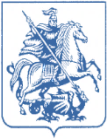 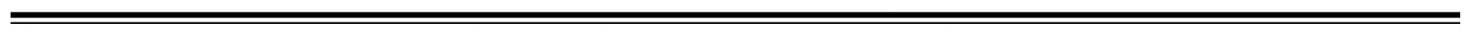 